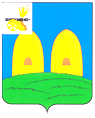 ГЛАВАМУНИЦИПАЛЬНОГО ОБРАЗОВАНИЯЛЮБОВСКОГО СЕЛЬСКОГО ПОСЕЛЕНИЯРОСЛАВЛЬСКОГО РАЙОНА СМОЛЕНСКОЙ ОБЛАСТИП О С Т А Н О В Л Е Н И Еот 15.11.2017   № 2О проведении публичных слушанийпо проекту бюджета  Любовскогосельского поселения Рославльского района Смоленской области на 2018 годи плановый период 2019 и 2020 годовВ целях обсуждения проекта бюджета Любовского сельского поселения Рославльского района Смоленской области на  2018 год и плановый период 2019 и 2020 годов, руководствуясь Федеральным законом от 06.10. 2003 № 131- ФЗ «Об общих принципах организации местного самоуправления в Российской Федерации», Уставом Любовского сельского поселения Рославльского района Смоленской области, решением Совета депутатов Любовского сельского поселения Рославльского района Смоленской области от 30.05.2012 №11 «Об утверждении Порядка организации и проведения публичных слушаний в муниципальном образовании Любовское сельское поселение Рославльского района Смоленской области», решением Совета депутатов  Любовского сельского поселения Рославльского района Смоленской области от 29.08.2014 № 22 «Об утверждении  Положения  о бюджетном процессе  в муниципальном  образовании Любовского сельского поселения Рославльского района Смоленской области» (в редакции решений Совета депутатов Любовского сельского поселения Рославльского района Смоленской области от 30.11.2015 № 9, от 30.11.2016 № 17, от 30.10.2017 № 25),постановляю:1.Провести публичные слушания по обсуждению проекта бюджета  Любовского сельского поселения Рославльского района Смоленской области на 2018 год и плановый период 2019 и 2020 годов.2. Назначить дату проведения публичных слушаний по обсуждению проекта бюджетаЛюбовского сельского поселения Рославльского района Смоленской области на 2018 год и плановый период 2019 и 2020годов – на 28 ноября  2017 года в 10-00 часов в здании Администрации Любовского сельского поселения Рославльского района Смоленской области по адресу: Смоленская обл., Рославльский район, д.Коски, ул.Центральная, д.11.         	3. Утвердить прилагаемый состав организационного комитета для осуществления организации публичных слушаний по обсуждению проекта бюджета Любовского сельского поселения Рославльского района Смоленской области на 2018 год и плановый период 2019 и 2020 годов.	  	4. Предложения по проекту бюджета Любовского сельского поселения Рославльского района Смоленской  области на 2018 год и плановый период 2019 и 2020 годов направлять до 27 ноября 2017 года в Администрацию Любовского сельского поселения Рославльского района Смоленской области по адресу: Смоленская обл., Рославльский район, д. Коски, ул. Центральная, д.11.5. Организационному комитету опубликовать настоящее постановление и проект бюджета Любовского сельского поселения Рославльского района Смоленской области на 2018 год  и плановый период 2019 и 2020 годов в газете   «Рославльская правда» и разместить на официальном сайте Администрации  Любовского сельского поселения Рославльского района Смоленской области  в информационно-телекоммуникационной сети «Интернет» для ознакомления населения.        	 6.Контроль исполнения настоящего постановления оставляю за собой.О.Ю.Гришина